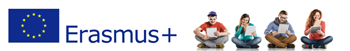 ERASMUS+ КЉУЧНА АКЦИЈА 1 – КРЕДИТНА МОБИЛНОСТПРВИ ПОЗИВ ЗА СТИПЕНДИРАНУ МОБИЛНОСТ ОСОБЉА НА  Универзитету у Сегедину, Пољопривредни факултет, МађарскаСајт институцијеКонкурс је отворен за:Наставно особље и сараднике Пољопривредног факултета Универзитета у Новом СадуОбласти :  081 – AgricultureТрајање конкурса: 16.  – 30. новембар 2015. годинеДокументација за пријаву кандидата (обавезна):Потврда о запослењуПредлог плана активности teaching (Activity Plan proposal) за боравак на партнерском универзитету (на енглеском језику) Мотивационо писмо на енглеском језикуБиографија кандидата на енглеском језику Europass CV template линкКопија дипломе/диплома Опционо: Писмени доказ заинтересованости страног партнера (за држање наставе или усавршавање)Доказ о знању мађарског или енглеског  језика (ниво Б2)Prijave se dostavljaju na mejl: dkrajinovic@polj.uns.ac.rs  са напоменом Пријава за Еразмус+ мобилност на  Универзитету у Сегедину.РОК: 30. новембар 2015. године 15:00 часоваНакон завршетка конкурса, апликације кандидата који прођу техничку проверу и евалуацију од стране институционалних Ерасмус+ координатора на матичном факултету/универзитету, биће достављене Универзитету у Сегедину као номинације за стипендирану мобилност. Универзитет у Сегедину одлучује о финалној селекцији кандидата сходно броју стипендија намењених Универзитету у Новом Саду. Период реализације мобилности: летњи семестар 2015/2016Трајање мобилности: 5 дана  Дневни износ стипендије: 140 ЕУР/дан плус трошкови путовања 180 ЕУР по особи